Årsmelding FAU Sørbø 2020-2021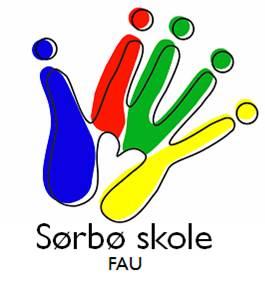 FAU har for skoleåret 2020-2021 bestått av følgende representanter:
Leder: 	Svein Tollefsen (7B) SU, SMU, KFUNestleder: 	Vea, Odd Magne (4C) SU, SMU, KFU	Kasserer: 	Weng, Cathrine Persson (3B)Sekretær: 	Watland, Bjørn Are (6A)Juleavslutningskomite: 	Thesen, Marie Therese - komiteleder	Harr, Camilla Frafjord 	Tveita, Klaus	Fagerlund, Vidar 17 mai komite: 	Thomson, Mark - komiteleder	Eikeland, Siri B.	Molvik, Karema	Svendsen, Ommund	Lura, Henning	Kristoffersen, Stig	Hove Holst, Camilla	Stabel, ChristofferMøtevirksomhetFAU’s årsmøte 2020 ble avholdt 28.09.20. Det ble videre avholdt 7 ordinære FAU møter i løpet av perioden:  28.9, 9.11, 11.1, 1.2, 8.3, 12.4, og 7.6. Møte i mai ble avlyst. Møtevirksomhet og faste saker har vært standardisert i h.t. FAU’s årshjul. Utover dette har det blitt tatt opp ytterligere saker i h.t. behov og aktualitet, både fra FAU og fra rektor.  Det har også blitt avholdt et foreldremøte (Ressurssenteret) den 7.4.21. Økonomirammer på Sørbø skoleKommunen er nødt til å planlegge for økende elevtall ved Sørbø skole. I de lavere klassene er kapasiteten høy og elevmassen fortsetter å vokse. Skolen vil også møte på større utfordringer knyttet til kapasiteten til gymsal / svømmehall. Det er viktig at kommunen ser på elevvekst innenfor skolekrets når de planlegger fremover, ikke bydelen som helhet. KommunikasjonE-postadressene til leder og sekretær, samt leder i 17.mai komiteen ligger på skolens hjemmesider. Disse må oppdateres årlig.Hovedaktiviteter i FAU 2019-2020InformasjonsmøteInformasjonsmøte for trinnkontakter på Sørbø skole ble avholdt 28.09.2020, i sammenheng med årsmøtet. Deltakelse i SUSvein og Odd Magne har representert FAU Sørbø skole.Arrangement #1 på skolen: Juleavslutning 2020Det ble ikke avholdt juleavslutning i FAUs regi pga korona og tilhørende smittevernregler.Arrangement #2 på skolen: Foreldremøte våren 2021Vi hadde besøk av Ressurssenteret fra Sandnes kommune som hadde som tema hvordan håndtere foreldrerollen i koronatider. Møtet foregikk digitalt, og flere skoler i Sandnes kommune ble inkludert. Tema og møteform fikk gode tilbakemeldinger. Bør vurdere å tilby samme plattform og samkjøring også neste år.Arrangement #3 på skolen: 17. mai 2021Arrangementet ble avlyst på grunn av korona. Dette medfører at FAUs viktigste inntektskilde falt bort. Skolen arrangerte aktiviteter for elevene i skoletiden. FAU dekket premier, mat og drikke. Temaer og sakerI løpet av året ble flere andre tema diskutert og anbefalinger/vedtak fattet/kommunisert:Innspill i forhold til omreguleringsplan på HaugenMaksimalt beløp for bursdagspresangerSFO - tjenestenEvaluering av skolefotografKjøring inn i skolegården – drop-soneBeredskapsplan for isbelagte flater på skolens områdeFlått risikoForslag om FAU aktivitetsdagFlaggstenger langs 17. Mai tog rutenInnspill til økonomiplanEvaluering av FAU sitt arbeid gjennom skoleåret 2020-2021